                               МБОУ «Тюшинская СШ»Открытый урок 8 классна тему: «Путешествие по Восточно - Европейской равнине»                                                         Подготовила: учитель географии                       Новикова Е.Н.2018г.Открытый урок 8 классеНа тему: « Путешествие по Восточно - Европейской равнине»Цель:Формировать представления и знания об особенностях Русской равнины.Учить анализировать, сравнивать, выделять главное.Раскрыть высокую связь с Родиной. Воспитывать чувства гражданственности, патриотизма, любви к России и к своему родному уголку.Задачи: ОбразовательныеПознакомить учащихся с особенностями географического положения Русской равнины.ВоспитательныеФормировать чувства коллективизма через совместную творческую деятельность.РазвивающиеОтрабатывать навыки самостоятельной работы с атласом, контурными картами, учебником, работы в группах.Развивать умения анализировать и делать выводы.Создать условия для формирования устойчивого интереса к природе нашего края как составляющей части Восточно-Европейской равнины.Ход урокаОргмомент:С добрым утром! Начат день,В мире много интересного.Нам порою неизвестного.Миру знаний нет предела.Первым делом гоним лень.На уроке не молчать.Всем работать, отвечать!Так скорей, друзья, за дело!     Сегодня мы вместе совершим удивительное путешествие по самому крупному региону России, с целью изучить особенности природы. (Показываю по карте территорию, обвожу границы, объясняю географическое положение. От государственной границы на Западе до Уральских гор на Востоке. На севере равнина омывается Баренцевым и Белым морями, на юге Черным и Азовским до Кавказских гор. На севере равнину пересекает Северный полярный круг. Эта территория ближе всех расположена к Атлантическому океану. Задаю вопрос : Попробуйте назвать эту территорию?Правильно - это Восточно-Европейская равнина , по которой мы совершим путешествие. Перед вами лежат маршрутные листы с заданиями, атласы, контурные карты России.Мы определили тему урока, прежде чем её записать, давайте посмотрим на 1 слайд и запишем её в маршрутный лист. Наше путешествие состоит из 8 этапов. Задание каждого из этапов написано у вас на маршрутных листах. Всё понятно? Итак, начинаем....                                          МАРШРУТНЫЙ ЛИСТ  .ТЕМА:  «_________________________________________________»     Чудесная и разнообразная природа – источник и вдохновения в творчестве исполинов отечественной культуры – А.С. Пушкина и Н.В. Гоголя, М. Ю. Лермонтова и С.А. Есенина, Л.Н. Толстого и  И.С. Тургенева, И.И. Левитана, Чайковского и многих других знаменитых художников, писателей и композиторов.      Природа равнины служила не одному поколению русских естествоиспытателей и географов природной лабораторией. Здесь успешно работали М. В. Ломоносов, В.В. Докучаев, Д.И Менделев, В. И. Вернадский, Л. С. Берг  и многие другие.ЭТАП 1 «Расшифруй»Печора-река равнинная                                                                                    РБайкал имеет глубину 1000 метров                                                                ОСанкт- Петербург расположен на Неве.                                                         УЛось-обитатель арктических пустынь.                                                            ИСамое большое озеро-море- Каспийское.                                                        ССамое глубокое пресноводное озеро мира- Байкал.                                       СЗону арктических пустынь сменяет тайга.                                                       ТВыражение «Почва-зеркало ландшафта» принадлежит В.В. Докучаеву      ККарликовая берёза растёт в широколиственных лесах                                   ЛЛишайники, мхи преобладают в тундре                                                           АБурый медведь-обитатель лесной зоны России                                                ЯИтак,  второе название  равнины_______________________________________________Как вы думаете почему равнина имеет такое название? (ответы детей)Юля вы ступает с докладом Что такое «Русь?»ЭТАП 2 «Языком цифр»Задание по учебнику:1.Протяжённость равнины с севера на юг______________________2.Протяжённость равнины с запада на восток ___________________3.По величине Восточно-Европейская равнина занимает                 место после                               низменности.4.Найти  в атласе Восточно-Европейскую равнину, рассказать о её протяжённости, показать границы.ЭТАП 3»УГОЛОК РОССИИ»Определите, о какой территории, находящейся на Восточно-Европейской равнине идёт речь?- Она расположена почти в центре  Восточно-Европейской равнины, в западной части Российской Федерации.- Она по своим размерам превосходит ряд государств Западной Европы, например, Нидерланды, Швейцарию, Бельгию, Словакию, Албанию, а также такие республики СНГ, как Молдавия, Армения. - 50% территории занимает  Смоленско-Московская возвышенность.-  Территория относится к бассейнам трех крупных рек: Днепра, Волги и Западной Двины.Вывод: Напишите название территории _____________________________ЭТАП 4 «СЛУЧАЙНОСТЬ» Работа в контурных картах по парам.  Приглашаю детей. Они вытягивают карточки с заданиями и зачитывают своей группе.Группа1.Найдите в атласе 2-3 озера, расположенные на Русской равнине.2.Покажите их на карте России.3.На контурную карту нанести Ладожское и Онежское озёра.   2. Группа1.Найдите 2-3 реки Русской равнины.2. Покажите их на карте России.3. На контурную карту нанести Волгу и Дон.  3. ГруппаНайдите в атласе 2-3 возвышенности Русской равнины.2. Покажите их на физической карте России.3.На контурную карту нанести Валдайскую и Приволжскую возвышенности.             4. Группа1. Найти в атласе Смоленской области реки и озёра.2. Показать эти объёкты на физической карте Смоленщины.3.В контурную карту нанести следующие объекты: Днепр, Хмость, ГжатьЭТАП 5 «По страницам истории отечества»            1.Группа       Недалеко от Москвы 1812 года русская армия под командованием М.И. Кутузова дала сражение французам. Кутузов принял решение: оставить Москву французам. Французы вошли в Москву, но не чувствовали себя победителями _________________________________________________            2.Группа      Городом трех революций,  колыбелью Великого октября    называют этот прекрасный город. Он не только один из красивейщих, но и смай северный из крупных городов мира. Зимние дни  здесь очень короткие, но зато летом прекрасные белые ночи  длятся неделями. Так же этот город считают северной столице России_____________________________________________Задание: По описанию определить название исторического события и о каком городе идет речь.ЭТАП 6 «САМОПОГРУЖЕНИЕ»Стр. 153-115 прочитать « Особенности природы»2. Выступление групп- тектоника-рельеф-климат-внутренние воды- Выступление команд…ТЕКТОНИКА И РЕЛЬЕФ: в основании лежит древняя Русская платформа, кристаллический фундамент перекрыт осадочным чехлом, но не везде - имеются выступы фундамента: Балтийский щит на северо-западе и Воронежский массив на юго-западе. Равнинный характер рельефа обусловлен тем, что находится на платформе. Это холмистая равнина, представляет собой совокупность возвышенностей (Смоленско-Московская, Валдайская, Среднерусская, Приволжская, Северные Увалы, Тиманский кряж , горы Хибины (интрузивный массив) на Кольском полуострове.) и низменностей (Прикаспийская, Большеземельская тундра, Кумо-Манычская впадина). Самая низкая точка России – Прикаспийская низменность, - 28 м.КЛИМАТ : В целом, самый благоприятный климат в России – умеренно-континентальный(мягкая зима и теплое лето). Выпадает много осадков (большое влияние оказывает западный перенос ВМ). Климатические пояса: субарктический, умеренно-морской (Калининградская обл., Санкт-Петербург), умеренно-континентальный, резко-континентальный - очень разнообразный. При движении с северо-запада на юго-восток континентальность возрастает.ВОДЫ : Обилие внутренних вод, рек и озёр. Волга – самая длинная река Европы. Ладожское и Онежское озера – Великие Европейские озера. Большинство рек текут с севера на юг. По рекам проходил путь «из варяг в греки». Реки: Онега, Сев. Двина, Мезень, Печора бассена Сев. Ледов. океана; Дон, Кубань, Днепр – бас. Атлантического океана; Волга, Урал – Каспийское море, бассейн внутреннего стокаЭТАП 7 «ГАРДАРИКА»1.Обозначить на контурной карте следующие города: НОВГОРОД, ПСКОВ, ЯРОСЛАВЛЬ, НИЖНИЙ НОВГОРОД, МОСКВА, ВЛАДИМИР, СУЗДАЛЬ, СМОЛЕНСК.2.Подчеркнуть одной чертой столицу России, двумя город СмоленскНа Русской равнине проживает 80% населения страны. Почти все мегаполисы России. Две столицы – Москва и Санкт-Петербург. Главная арена, где происходили события русской истории, где складывалась государственность и формировалась русская нация.Итак, на этом уроке мы познакомились с Русской равниной. Это крупнейшая физико-географическая страна на территории России. Можно сказать, что Русская равнина – душа, сердце России. Здесь колыбель российского народа,Которую сплела сама природа.Среди лесов, озёр, полей, степейВольготно развивалась жизнь людей. Равнина, именуемая Русской, С природой переменчивой и грустной,
С суровым северным дыханием таёжным,
С теченьем рек, широким, осторожным.
С богатым, плодородным чернозёмом.
Равнина, ставшая для нас любимым домом. Кожевникова С.Домашнее задание: п. 29,подготовить сообщение или презентация по одному из памятников природы (на выбор): Карелия, Волга, Валдай, о-в Кижи, водопад Кивач» и др.ЭТАП 8 «ОБОБЩЕНИЕ» Подводим итог урока, выставляю оценки самым активным ученикам.МОНИТОРИНГ УРОКА 2 минутыВыберите цвет, соответствующий вашему настроению и поставьте галочку:КРАСНЫЙ ЦВЕТ -  Я удовлетворён (а) уроком. Урок был полезен   для меня. Я много, с пользой       и хорошо работал (а) на уроке. Я понимал (а) всё, о чём говорилось и делалось на уроке.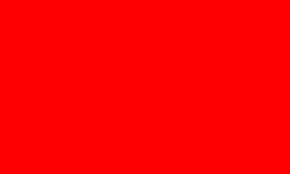 Жёлтый цвет-Урок был интересен и я принимал (а)  в нём активное участие. Урок был в определённой степени полезен для меня. Я сумел (а)выполнить все задания. Мне было на уроке достаточно комфортно.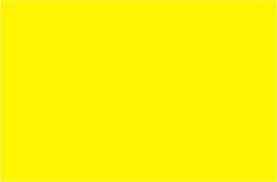 Зелёный цвет – Пользы от урока я получил (а) мало. Я не очень понимал (а) о чём идёт речь. Мне это не очень нужно. Домашнее задание я не понял (а). К ответу на уроке я был(а)  не готов(а).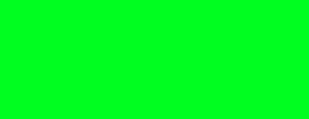 Спасибо за Урок !